Please bring all completed documents to the first appointmentWABASH COLLEGE COUNSELING CENTERCrawfordsville, IN 47933VOLUNTARY CONSENT FOR MENTAL HEALTH SERVICES:I, the undersigned, agree and consent to the mental health services offered and provided by the Wabash College Counseling Center.Wabash College Counseling Center has retained the services of licensed mental health professionals who provide various mental health services.   I understand that I am consenting and agreeing only to those mental health services that are within the scope of the practitioner’s license, certification and training.By signing my name below, I certify that I have read this consent form and agree to all the provisions contained in it.By signing my name, I also certify that the practitioner ___ may , or  ___  may not (check one)  contact me by e-mail, which is not a confidential form of communication._________________________________________     ______________________________________Signature of Client				        Signature of Witness__________________________                                      ________________________Date						        Date___ Client is a minor  ( ___ years of age )___ Client is not a minor, but is unable to give consent because: _________________________________________________________________________________________________________________For and on behalf of the client, I hereby execute the foregoing consent form, and I represent that I am authorized to do so. ______________________________               _____________________________       ________________Signature of Parent, Guardian or Other           Signature of Witness                                  DatePerson Signing for Client_______________________________           ___________________________________Printed Name of Parent, Guardian or            Relationship of Person Signing for Client Person Signing for Client     Wabash College Counseling Center - Client RightsTo participate in and to consent to treatment.To participate in developing an individual plan of treatment.To receive an explanation of services in accordance with the treatment plan.To object to, or terminate, treatment.To have records protected by confidentiality and not be revealed to anyone without client’s written authorization, except where authorized by Federal and State law.To have access to a summary of one’s records.To receive clinically appropriate care and treatment that is suited to their needs or to be directed where such care may be available.To be treated in a manner that is ethical and free from abuse, discrimination, mistreatment, and/or exploitation.To be treated by staff who are sensitive to one’s cultural background.To be free to report grievances regarding services, or staff, to the Dean of Students.To be informed of expected results of all therapies prescribed, including their possible adverse effects.To request a change in counselor.8/12Please bring all completed documents to the first appointmentWabash College Counseling CenterCrawfordsville, IN 47933  (765) 361-6252RECEIPT OF NOTICE OF PRIVACY PRACTICESI have received the Family Educational Rights and Privacy Act (FERPA) Guidelines for Wabash College.Client’s Printed Name: _______________________________________________________Client’s Signature: ___________________________________________________________Date: _______________________Witness Signature: __________________________________Date: ______________________8/12.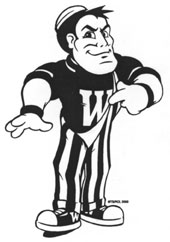 Family Educational Rights and Privacy Act (FERPA) Guidelines forWabash CollegeWabash CollegeOffice of the RegistrarP.O. Box 352301 W. WabashCrawfordsville, IN  47933765-361-6245Availability of Student Records and Graduation RatesThe Registrar's Office will not release academic information (transcripts, grade averages, class rank, etc.) electronically (telephone, fax, or e-mail) to any individual, including the student. Requests for such information must be submitted in writing bearing the student's signature. Faxed requests are acceptable provided they bear the student's signature. E-mail requests are acceptable providing they have a letter bearing the student's handwritten signature attached. Please allow two working days for processing of information and transcript requests. Replacement diplomas will NOT be issued in any name other than that certified (on record) at the time of graduation.Student Education RecordsThe Family Educational Rights and Privacy Act (FERPA) provides certain rights with respect to education records.  These rights include:(1) The right to inspect and review the student's education records within 45 days of the day the College receives a request for access.  A student should submit to the Registrar a written request that identifies the record(s) to be inspected.  The registrar will make arrangements for access and notify the student of the time and place during regular business hours where the records may be inspected.  A Wabash official will be present during the inspection.  (2) The right to request the amendment of the student’s education records that the student believes are inaccurate, misleading, or otherwise in violation of the student’s privacy rights under FERPA.  A student who wishes to ask the College to amend a record  should write the College official responsible for the record, clearly identify the part of the record the requester wants changed, specify why it should be changed, and send a copy of the letter to the Registrar as well.  If the College decides not to amend the record as requested, the College will notify the student in writing of the decision and the student’s right to a hearing regarding the request for amendment.  Additional information regarding the hearing procedures will be provided to the student when notified of the right to a hearing.(3) The right to provide written consent before the College discloses personally identifiable information from the student's education records, except to the extent that FERPA authorizes disclosure without consent.  FERPA permits the College to release education records to the parents of a dependent student without the student's prior written consent.  A parent must submit sufficient proof of identity and student dependency before he or she will be permitted to receive an education record under this exception.  The College may also disclose education records without a student’s prior written consent under the FERPA exception for disclosure to school officials with legitimate educational interests.  A school official is a person employed by the College in an administrative, supervisory, academic or research, or support staff position (including security personnel and health staff); a person or company with whom the College has contracted as its agent to provide a service instead of using College employees or officials (such as an attorney, auditor, or collection agent); a person serving on the Board of Trustees; or a student assisting another school official in performing his or her tasks.  A school official has a legitimate educational interest if the official needs to review an education record in order to fulfill his or her professional responsibilities for the College.  Upon request, the College also discloses education records without the student's written consent to officials of another school in which a student seeks or intends to enroll.  FERPA also permits the College to disclose without a student's prior written consent appropriately designated "directory information," which includes the Wabash student’s name; his local college, home, and cell phone numbers; local college and home address; e-mail or other electronic messaging address; age; major field of study; participation in officially recognized activities and sports; class standing; weight and height of members of athletic teams; honors, awards, and scholarships earned; photographs; dates of attendance; degree received; post-graduate plans; and most recent previous educational agency or institution attended.  A request that directory information not be released without prior written consent may be filed in writing with the Registrar two weeks prior to enrollment.  The foregoing list of FERPA exceptions is illustrative and not exclusive; there are additional FERPA exceptions from the prior written consent requirement.  In addition, the Solomon Amendment requires the College to grant military recruiters access to campus and to provide them with student recruitment information, which includes student name, address, telephone listing, age or year of birth, place of birth, level of education or degrees received, most recent educational institution attended, and current major(s). (4) The right to file a complaint with the U.S. Department of Education concerning alleged failures by the College to comply with the requirements of FERPA.  The name and address of the Office that administers FERPA is:                           Family Policy Compliance Office                           U.S. Department of Education                           400 Maryland Avenue, SW                           Washington, DC  20202-5901 Please bring all completed documents to the first appointmentWabash College Counseling CenterChapel – Lower LevelCrawfordsville, IN  47933Client InformationClient Name: _____________________________________   Age: ______DOB:__________ Date Completed: ___________Client Type:  _____ Student    _____Student Dependent   _____Other                 Gender:     Male _____   	Female _____Class:   ______Freshman    ______Sophomore      ______Junior    ______Senior     	            Grad.Year: _____________Initial Status:       _____ Request for Counseling          _____General Information          _____ Crisis Contact    Referral Source:   _____ Self- Referral     _____Faculty Referral      ______ Staff Referral _____ Physician Referral     Referring Person/Program _________________________________________________________Living Unit:  _________________________________________ Recent Change? ___________________________________Campus Address: ______________________________________________________________________________________			(Street-Route)					(City)		(State)		(Zip)Home Address: ________________________________________________________________________________________			(Street-Route)					(City)		(State)		(Zip)Where would you like to receive Confidential Mail ? (check all that apply)                 Email _____           Email Address? _________________________________________________________________                                                                                (Note: Information sent over the internet may not be able to be protected )Campus Address	_____   Home Address _____               Send No Confidential Mail ______How can you be reached by phone?Cell Ph:____________________    ( Note: Conversations over cell networks may not be secure or private)Campus Ph:_______________________                       Home Ph:________________________     Best time to call _______________________________________________________________________________                Additional Authorized Contacts _________________________ Phone# ___________________ Rel. ___________  Please call me at:  Cell _____   Campus _____   Home _____   Is it OK to leave a confidential message?    Yes      No Student Ethnicity/Country of Origin: ______________ Marital Status: _________  How Long:_____  # of children:________Education: (highest year completed) _____Currently in school?    Yes       No   Major/Degree: ______________________Current Work (include ESH): _________________________   Time in current position ______   Organization______________Other Jobs:  _______________________________________________________________________Military veteran? ______     What concerns/issues brought you here? Why now? ___________________________________________________________________________________________________________________________________________________________________________________________________________________________________________________________________Other possible areas of concern that you may be experiencing  (please check all that apply):_____Family Relationships			_____Marital Relationships		_____School/Academic Issues_____Problems with Temper or Anger	_____Another’s Alcohol/Drugs		_____Stress_____Social Relationships			_____Physical/Medical			_____LegalOther_______________________________________________________________________________________________________________________________________________________________________________________________________Wabash College Counseling Center							Client Information Pg 2 Client Name:__________________________________________________           Have you ever seen a professional for counseling?  Yes ______      No ______	If yes, who: _________________________For what? ____________________________________________________________________________________Are you currently in counseling?  Yes ______   No ______   Where/ Last session? __________________________________Who is your primary care physician?________________    Location?  ________________   Phone# __________________Other specialty care physician?  ____________________   Location? ________________   Phone #__________________Please list all physical conditions you have been treated for in the past? ________________________________________________________________________________________________________________________________________________Are you a current patient at the Student Health Clinic?    Yes ____   No ____    Past patient?     Yes ____   No ____  For what?_____________________________________________________________________________________Are you presently taking a prescribed medication?Yes ______      No ______,   What: _____________________________________________________________________________________________________________________________________________________________________________Have you taken a prescribed medication in the past? (Include any meds for Anxiety, Depression, Sleep, ADD, etc.)Yes ______      No ______,   What: _____________________________________________________________________________________________________________________________________________________________________________	         Have you used ANY alcohol in the last 6 months?  Yes ______      No ______     	Last use? _____________________ How often do you have a drink containing alcohol?  _____ Never   ____  Monthly or less ____ 2-4 times a month ____ 2-3 times a week ____ 4 or more times a weekHow many drinks containing alcohol do you have on a typical day of drinking?    _   1 or 2     _    3 or 4     _    5 or 6    _    7 to 9   _      10 +How often do you have five or more drinks on one occasion?    __     Never   __     Less than monthly   __    Monthly   __   Weekly  __     Dailey or almost dailyHow do you describe your use of alcohol?  __________________________________________________________________Have you ever used ANY other drug(s) or abused prescription drugs?       Yes ______      No ______            Recently used what drug(s)?  _____________________________________________  Last use?  ____________________         How often do you use?_____________________________________________    Amount when used? ______________ What drugs have you abused in the past? ____________________________________________________________________    When? ______________________________________________________________________________________Has your use of alcohol or drugs increased or decreased in the last 6 mo ?    Why?   ______________________________________________________________________________________________________________________________________  Any history of legal charges, job/school consequences, or loss of relationship due to alcohol &/or drugs     Yes ____     No ____Have you ever received treatment because of your alcohol or drug use?  			   Yes ______     No ______Do you or have you ever attended a 12 step meeting or support group?   			   Yes ______     No ______Are you significantly concerned about another person’s use of alcohol/drugs?  _________________________________________________________________________________________________________________________________________Wabash College Counseling Center							Client Information Pg 3 Client Name:__________________________________________________  Please answer ALL questionsARE you currently, or HAVE you experienced, any of the following:   (Circle correct answer)              Problems with sleep?  Y    N      Appetite < / >?  Y    N     Crying frequently?   Y    N      Feeling sad, empty, or hopeless?  Y    N   Memory problems?  Y   N       Thinking/Concentration/Decision problems?   Y    N        Loss of interest in daily activities?  Y  N   Excessive agitation/fatigue?  Y   N     Significant weight loss or gain?   Y    N   Thoughts of harming yourself?  		Presently?   Y   N                     In the past month?   Y   N  Thoughts of harming someone else?  	Presently?   Y   N                     In the past month?    Y   N  History of / or currently a victim of physical or sexual abuse?           Yes     NoExplain any yes answer above.   Anything further you feel I should know? __________________________________________________________________________________________________________________________________________________________________________________________________________________________________________________________________________________________________________________Any/other school or job related issues?       	______Absenteeism	______Tardiness		______ Confusion______Lack of concentration	______Temper		_____Poor quality work	_____ Problem with peers____Difficulty completing tasks ____ Not turning in assignments ____Problems with faculty ____ Problems with staff ____ Fatigue _____ Excessive school activities    _____Problems with coaching staff   ______Other______________ _____________________________________________________________________________________________	The following questions are for referral purposes only.Health Insurance Carrier: ________________________________________________________________________________ Name of Primary Insured _____________________________________________   Primary Insured’s DOB:  _____________Primary’s Address (if different from client) _______________________________________________________________________________________________ ID # ________________   Grp. #:________________    Phone number for MH/SA Services?  __________________Primary Insured’s company or employer: ___________________________________________________________This above information is true to the best of my knowledge.   Signed _____________________________________________________________                Date of intake: ____________Please bring all completed documents to the first appointment